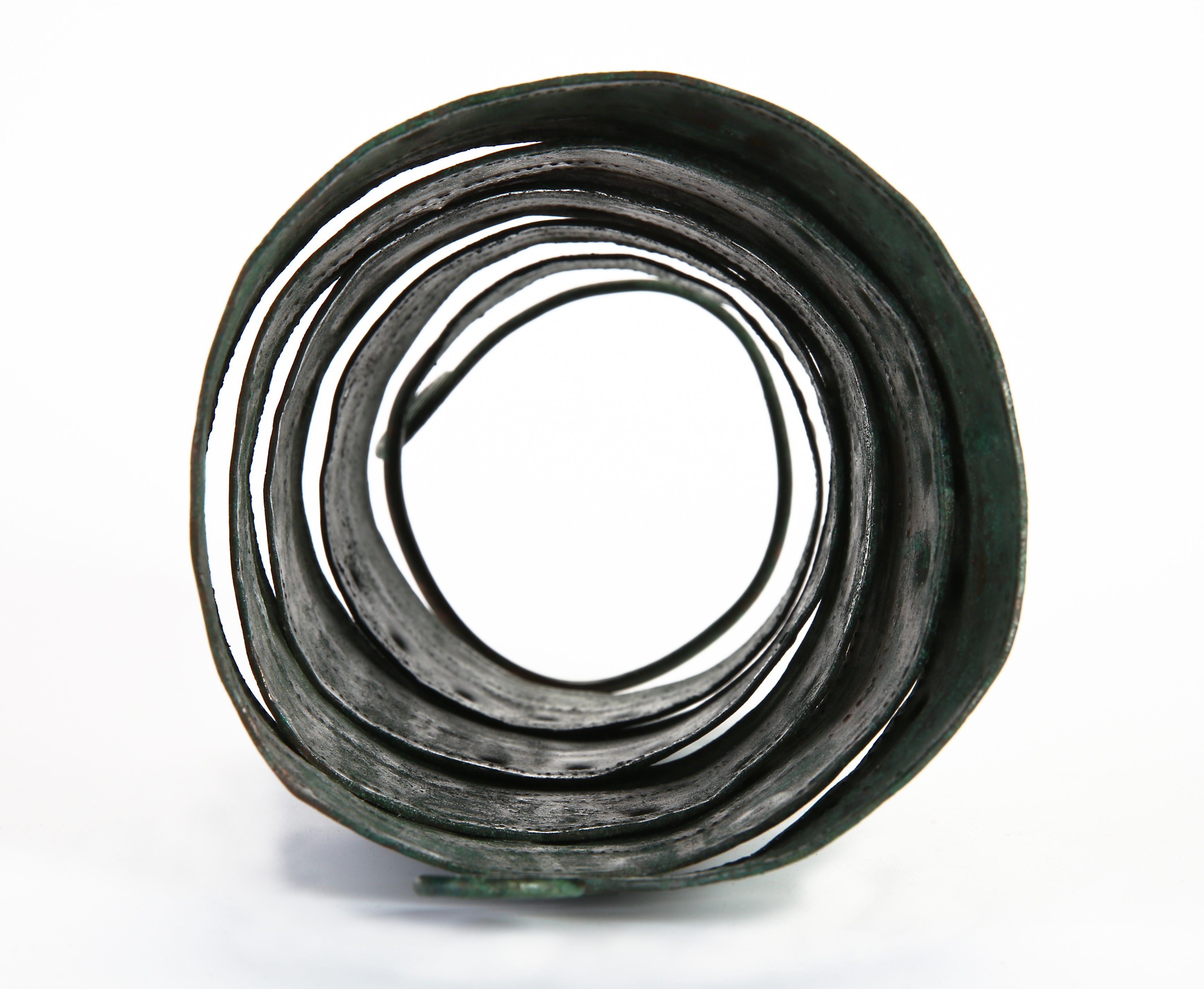 XVI. mezinárodní konference Doba popelnicových polí a doba halštatskáBoskovice, Zámecký skleník3. 10. – 6. 10. 2022PřihláškaJméno, příjmení, tituly: Instituce: Kontakt - email:Název příspěvku:Autorský tým příspěvku:Prezentace/poster:Chci zajistit ubytování (předběžně, čtěte průvodní informace): ano/neneděle 2. 10.   pondělí 3.10.   úterý 4.10.   středa 5.10.   čtvrtek 6.10.   Hotel Pod Zámkem / Hotel Slavia / ubytovna SB pokoj: jednolůžkový    dvojlůžkový       spolubydlící:Účast na exkurzi: ano/neKonferenční poplatek na místě: 1400 Kč / studenti 700 Kčpřihlášku prosíme odeslat na konferenceboskovice@uapp.cz; nehodící se smažte/škrtněte